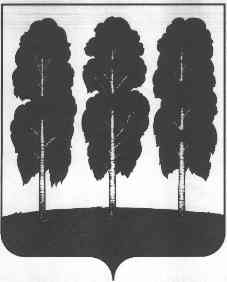 ГЛАВА БЕРЕЗОВСКОГО РАЙОНАХАНТЫ-МАНСИЙСКОГО АВТОНОМНОГО ОКРУГА – ЮГРЫРАСПОРЯЖЕНИЕ от  11.02.2022                                                    	   № 1-рпгт. БерезовоО внесении изменения в распоряжениеглавы Березовского района от 29.05.2019  № 6-р «О Комиссии по поощрениямглавы Березовского района»В связи с организационно-кадровыми изменениями в органах местного самоуправления Березовского района:1. Приложение 2 к распоряжению главы Березовского района от 29.05.2019  № 6-р «О Комиссии по поощрениям главы Березовского района» изложить в  следующей редакции согласно приложению к настоящему распоряжению.	2. Настоящее распоряжение вступает в силу после его подписания.Глава  района                                                                                                 П.В. АртеевПриложение                                                         к распоряжению главы Березовского района                                                                  от 11.02.2022 № 1-рСОСТАВКомиссии по поощрениям главы Березовского района(далее-Комиссия)Кудряшов Геннадий Геннадьевич-заместитель главы Березовского района, управляющий делами, председатель КомиссииЧечеткина Ирина Викторовна- заместитель главы Березовского района, заместитель председателя КомиссииБогомолова ЛарисаАлександровна- специалист по охране труда управления делами администрации Березовского района, секретарь КомиссииЧлены Комиссии:Канева Зульфия Рашитовна- председатель Думы Березовского района                                  (по согласованию)Антипин Александр Борисович- начальник Березовского отделения Югорского центра обслуживания воздушного движения филиала «Аэронавигация Севера Сибири» федерального государственного унитарного предприятия «Государственная корпорация по организации воздушного движения в Российской Федерации»Гиззатулина Нелли Юрьевна- начальник юридическо-правового управления администрации Березовского районаМуфель Светлана Васильевна- заместитель управляющего делами, заведующий отделом кадров и муниципальной службы управления деламиБрус Татьяна Николаевна-  председатель Березовской районной профсоюзной организации работников народного образования и науки(по согласованию)Полунина Татьяна Александровна- председатель Березовской районной общественной организации ветеранов (пенсионеров) войны, труда, Вооруженных сил и правоохранительных органов(по согласованию)Шехирева Светлана Михайловна- член Общественного совета Березовского района (по согласованию)